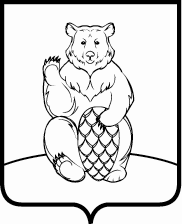 СОВЕТ ДЕПУТАТОВПОСЕЛЕНИЯ МИХАЙЛОВО-ЯРЦЕВСКОЕ В ГОРОДЕ МОСКВЕ	Р Е Ш Е Н И Е	18 августа 2022г.                                                                                            №5/9Об утверждении структуры администрации поселенияМихайлово-Ярцевское в городе МосквеВ   соответствии с Федеральным законом от 06.10.2003 №131-ФЗ «Об общих принципах организации местного самоуправления в Российской Федерации», Законом города Москвы от 06.11.2002 №56 «Об организации местного самоуправления в городе Москве», руководствуясь статьей 13 Устава поселения Михайлово-Ярцевское в городе Москве, СОВЕТ ДЕПУТАТОВ ПОСЕЛЕНИЯ МИХАЙЛОВО-ЯРЦЕВСКОЕРЕШИЛ: Утвердить структуру администрации поселения Михайлово-Ярцевское в городе Москве с 1 ноября 2022 года согласно приложению к настоящему решению.  Признать утратившими силу решения Совета депутатов поселения Михайлово-Ярцевское в городе Москве от 5 июня 2020 года №1/8 «Об утверждении Структуры администрации поселения Михайлово-Ярцевское в городе Москве», от 19 июля 2022 года №2/7 «О внесении изменений в решения Совета депутатов поселения Михайлово-Ярцевское в городе Москве от 5 июня 2020 года №1/8 «Об утверждении Структуры администрации поселения Михайлово-Ярцевское в городе Москве»» с 1 ноября 2022 года.Настоящее решение вступает в силу со дня его принятия. Разместить настоящее решение на официальном сайте администрации поселения Михайлово-Ярцевское в информационно-телекоммуникационной сети «Интернет».Контроль за выполнением настоящего решения возложить на Главу поселения Михайлово-Ярцевское Загорского Г.К.Заместитель Председателя Совета депутатов                                                                       Серегина Л.А.Приложениек  решению Совета депутатов поселения Михайло-Ярцевское в городе Москве от 18.08.2022 года №5/9СТРУКТУРА АДМИНИСТРАЦИИ ПОСЕЛЕНИЯ МИХАЙЛОВО-ЯРЦЕВСКОЕ В ГОРОДЕ МОСКВЕ